 Об утверждении   Положения о проведении районного конкурса исследовательских краеведческих работ  «Живем и помним», посвященного 75-й годовщине Победы в Великой Отечественной войнеВ рамках реализации муниципальной  программы «Развитие образования  Пограничного муниципального района на 2016-2020 годы», утвержденной постановлением администрации Пограничного муниципального района от 18.01.2016     № 8,  в целях   привлечения учащихся общеобразовательных организаций Пограничного муниципального района к исследовательской деятельности по событиям Великой Отечественной войны, администрация Пограничного муниципального районаПОСТАНОВЛЯЕТ:1. Утвердить прилагаемое Положение о проведении районного конкурса исследовательских краеведческих работ «Живем и помним», посвященного 75-й годовщине Победы в Великой Отечественной войне.  2. Отделу народного образования администрации Пограничного муниципального района (Панкова) организовать проведение районного конкурса исследовательских краеведческих работ «Живем и помним», посвященного 75-й годовщине Победы в Великой Отечественной войне.  3. Настоящее постановление разместить на официальном сайте администрации Пограничного муниципального района.          4. Контроль за исполнением  постановления возложить на заместителя  главы администрации Пограничного муниципального района   Э.Э. Тимшину.Главы администрациимуниципального района                                                                           О.А. АлександровУтвержденопостановлением   администрацииПограничного   муниципальногорайона    от                       №  Положение о проведении районного конкурса исследовательских краеведческих работ«Живем и помним», посвященного 75-й годовщине  Победы в Великой Отечественной войне 1.Общие положения1.1. Настоящее Положение о проведении районного конкурса исследовательских  краеведческих работ «Живем и помним», посвященном 75-й годовщине Победы   в Великой Отечественной войне  (далее - Конкурс), определяет условия проведения Конкурса, его цели и задачи, состав участников, сроки проведения, требования  к работам, порядок награждения и поощрения победителей и участников.1.2. Организатором Конкурса является отдел народного образования администрации Пограничного муниципального района.2. Цели и задачи Конкурса2.1.  Целью Конкурса является воспитание патриотизма и гражданственности      у подрастающего поколения путем привлечения учащихся общеобразовательных организаций Пограничного муниципального района к исследовательской деятельности по событиям Великой Отечественной войны 1941-1945 годов.2.2. Задачами Конкурса являются:- совершенствование методик исследовательской работы обучающихся по патриотическому воспитанию; - активное вовлечение в исследовательскую деятельность обучающихся по тематике патриотического воспитания и гражданского образования;- обмен опытом работы по организации краеведческой и исследовательской деятельности;	- выявление и поддержка талантливых детей и молодежи в области краеведения и исследовательской деятельности;- сохранение исторической памяти о Великой Отечественной войне и её героях.3. Участники Конкурса3.1. Участниками Конкурса являются учащиеся 6-11 классов общеобразовательных организаций Пограничного муниципального района.3.2. Конкурс проводится по трем группам участников конкурса:- 1 группа – 6-7 классы;- 2 группа – 8-9 классы;- 3 группа – 10-11 классы.4. Организационный комитет и экспертный совет Конкурса4.1. Общее руководство Конкурсом осуществляет организационный комитет (далее - Оргкомитет).4.2. Оргкомитет состоит из представителей МКУ «ЦОД МОУ Пограничного МР».4.3. Оргкомитет:− разрабатывает пакет документов по подготовке и проведению Конкурса;− регистрирует материалы, представленные на Конкурс;− систематизирует исследовательские работы в соответствии с возрастными категориями Конкурса; − готовит и представляет работы на экспертизу в экспертный совет Конкурса;− осуществляет информирование участников Конкурса.4.4. В состав экспертного совета Конкурса входят представители образовательных организаций Пограничного муниципального района.4.5. Экспертный совет Конкурса:−  проводит экспертную оценку предоставленных материалов;−  отбирает лучшие   исследовательские работы;−  подводит итоги Конкурса.5. Порядок проведения Конкурса5.1. Районный конкурс исследовательских краеведческих работ «Живи и помни» проводится   с   20 января  по 19  марта 2020  года: – с 20 января по 02 марта 2020 года – прием Оргкомитетом заявок на участие   в Конкурсе (приложение 1 к настоящему Положению). Заявки принимаются в электронном виде  по адресу: umc_pogran@mail.ru.  - конкурсные работы  предоставляются в печатном виде до 11 марта 2020 года  в учебно-методический отдел МКУ «ЦОД МОУ Пограничного МР».Работы не рецензируются и после конкурса возвращаются авторам.-  19 марта 2020 года – защита исследовательских краеведческих работ.5.2. Презентация работы осуществляется в течение 7-10  минут перед членами жюри и другими участниками, 3 минуты – ответы на вопросы. Защита исследовательской работы сопровождается демонстрацией материалов, иллюстрирующих выполненную работу. Участник может применять различные способы иллюстрирования (компьютерное сопровождение, стендовый доклад, демонстрация модели, видеоролик и т.п.).   5.3.  В Конкурсе принимают участие исследовательские краеведческие работы по следующим  номинациям:- «Моя семья в годы Великой Отечественной войны» (авторское исследование роли и участия членов семьи, родственников в Великой Отечественной войне, как на фронте, так и в тылу (приветствуется приложение фото- и видеоматериалов, презентации).- «Помним павших героев» (исследование исторических событий времен Великой Отечественной войны, выявление мест забытых и неучтенных захоронений погибших воинов, установление их имен и судеб).- «События Великой Отечественной войны моего родного края» (исследование о  событиях, происходивших на территории края, района, в годы Великой Отечественной войны).- «Дети войны» (историческое исследование о судьбах детей в годы Великой Отечественной войны: дети тыла;  феномен «сынов полка», дети в концлагерях и т.п. (приветствуется приложение фото- и видеоматериалов, презентации).- «История одного награждения» (историческое исследование, посвящённое   подвигу участника Великой Отечественной войны, труженика тыла, за который была получена государственная награда (приветствуется приложение фото и видеоматериалов, презентаций).- «Фронтовые будни моих дедов» (исследование, посвященное фронтовым историям).- «Литературное краеведение» (исследование литературного наследия края периода Великой Отечественной войны, жизни и творчества писателя, его взглядов, связи его творчества и литературных героев с конкретным историческим местом, реальными лицами).- «Народ и армия» (Приморский край, Пограничный район в годы Великой Отечественной войны: изучение деятельности предприятий края, района, колхозов, участия жителей  края, района в сборе средств в Фонд обороны страны, помощь фронту).6. Требования к исследовательской работе6.1. Работа, представленная на Конкурс, должна иметь характер учебного исследования и содержать:титульный лист (приложение 2); оглавление; введение; основную часть; заключение; список использованных источников и литературы.В оглавление должны быть включены: основные заголовки работы, введение, название глав и параграфов, заключение, список источников и литературы, названия приложений и соответствующие номера страниц. Введение должно включать в себя формулировку постановки проблемы, отражение актуальности темы, определение целей и задач, поставленных перед исполнителем работы, краткий обзор используемой литературы и источников, степень изученности данного вопроса, характеристику личного вклада автора работы в решение избранной проблемы. Основная часть должна содержать информацию, собранную и обработанную исследователем, а именно: описание основных рассматриваемых фактов, характеристику методов решения проблемы, сравнение известных автору существующих и предлагаемых методов решения, обоснование выбранного варианта решения (эффективность, точность, простота, наглядность, практическая значимость и т.д.). Основная часть делится на главы. В заключении в лаконичном виде формулируются выводы и результаты, полученные автором, направления дальнейших исследований и предложения по возможному практическому использованию результатов исследования. В список литературы заносятся публикации, издания и источники, использованные автором. Информация о каждом издании должна включать в строгой последовательности: фамилию, инициалы автора, название издания, выходные данные издательства, год издания, № выпуска (если издание периодическое), количество страниц. Все издания должны быть пронумерованы и расположены в алфавитном порядке. Работа может содержать приложения с иллюстративным материалом (рисунки, схемы, карты, таблицы, фотографии и т.п.), который должен быть связан с основным содержанием.Текст работы должен содержать до 20 страниц машинописного текста, формат А4 (шрифт Times New Roman , размер шрифта 14 pt , через 1,5 интервал; поля: слева - 25 мм, справа - 10 мм, снизу и сверху - 20 мм). Допустимо рукописное оформление отдельных фрагментов (формулы, чертежный материал и т.п.), которые выполняются черной пастой. Рисунки и таблицы располагаются в тексте произвольным способом. Ссылки на литературу указываются номерами (звездочками). Образец оформления титульного листа находится в приложении 2. Размеры рамки: левое поле 25-30 мм, верхнее, правое и нижнее 5 мм.Приложения могут занимать до 10 дополнительных страниц. Приложения должны быть пронумерованы и озаглавлены. В тексте работы на них должны содержаться ссылки. Работа и приложения скрепляются вместе с титульным листом. 6.2. На Конкурс не допускаются реферативные работы, основанные на обработке литературного материала и периодике.7. Критерии Конкурса7.1. Основные критерии оценивания Конкурса:− соответствие требованиям к  исследовательской работе;−  глубина содержания и полнота раскрытия темы;− согласованность элементов  исследовательской работы – соответствие целей, задач, выбранных методов, результатов работы;−  социокультурная и историческая значимость решаемой проблемы;− наличие творческого компонента   (оригинальность и нестандартность идей и их решений и т.д.);качество оформления работы, включая подготовленные фотографии, схемы, чертежи и т.д.;−  соответствие возрастным особенностям.7.2. Защита исследовательской работы оценивается по критериям:грамотность и логика представления работы;владение материалом;ораторское мастерство;оформление компьютерной презентации;ответы на вопросы жюри.8. Подведение итогов Конкурса8.1. Итоги Конкурса определяются решением экспертного совета и утверждаются приказом отдела народного образования администрации Пограничного муниципального района. 8.2. Победители, призеры Конкурса награждаются Почетной грамотой администрации Пограничного муниципального района. Всем участникам Конкурса выдаются дипломы участников.  Приложение 1 к Положению о проведении районного конкурса исследовательских краеведческих работ«Живем и помним», посвященного 75-й годовщине  Победы в Великой Отечественной войне Заявкана участие в районном конкурсе исследовательских краеведческих работ«Живем и помним», посвященном 75-й годовщине Победы  в Великой Отечественной войнеПриложение 2 к Положению о проведении районного конкурса исследовательских краеведческих работ«Живем и помним», посвященного 75-й годовщине  Победы в Великой Отечественной войне Муниципальное бюджетное общеобразовательное учреждение« _______      средняя общеобразовательная школаПограничного муниципального района»Районный конкурс исследовательских краеведческих работ «Живем и помним», посвященном 75-й годовщине Победы  в Великой Отечественной войнеТЕМАп. Пограничный2020АДМИНИСТРАЦИЯПОГРАНИЧНОГО   МУНИЦИПАЛЬНОГО   РАЙОНАПРИМОРСКОГО КРАЯПОСТАНОВЛЕНИЕ20.11.2019                                           п. Пограничный                                                    № 675Информация об участниках (информация заполняется для каждой работы)Информация об участниках (информация заполняется для каждой работы)Образовательная организацияФ.И.О. участника  КлассТема    работыФ.И.О. руководителя работыКонтактный телефон руководителяE-mail руководителяАвтор работы, ученик(ца) ___   класса__________________________________________________________________Руководитель:Учитель химии и биологииИванова И.А.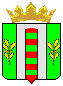 